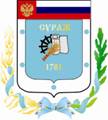 Контрольно-счетная палата Суражского муниципального района243 500, Брянская область, г. Сураж, ул. Ленина, 40, оф. 46 Тел. (48330) 2-11-45, E-mail: c.palata@yandex.ruЗаключениепо результатам экспертно-аналитического мероприятия  «Экспертиза исполнения  бюджета Суражского городского поселения Суражского муниципального района Брянской области за 9 месяцев 2020 года»      г. Сураж                                                                             9 ноября 2020 года 1.  Основание для проведения экспертизы: Федеральный закон от 07.02.2011г. №6-ФЗ «Об общих принципах организации и деятельности контрольно-счетных органов субъектов Российской Федерации и муниципальных образований», Положение от 26.12.2014г. №59 «О Контрольно-счетной палате Суражского муниципального района», пункт 1.2.8 плана работы Контрольно-счетной палаты на 2020 год, приказа от 02.11.2020г. № 27.2.  Цель экспертизы: информация о ходе исполнения бюджета Суражского городского поселения за 9 месяцев  2020 года.3. Предмет экспертизы: отчет об исполнении бюджета Суражского городского поселения за 9 месяцев 2020 года, утвержденный постановлением администрации Суражского муниципального района от 27.10.2020г.  № 790.Решением Совета народных депутатов города Суража от 16.12.2019г. № 30 «О бюджете Суражского городского поселения Суражского муниципального района Брянской на 2020 год и на плановый период 2021 и 2022 годов» (далее - Решение о бюджете) на 2020 год утверждены основные характеристики бюджета:- общий объем доходов в сумме 61389,0 тыс. руб.;- общий объем расходов в сумме 61389,0 тыс. руб.;- дефицит бюджета утвержден в сумме 0 тыс. рублей.В течение 1 полугодия 2020 года в бюджет Суражского городского поселения 3 раза были внесены изменения (Решением Совета народных депутатов города Суража от 18.03.2020 года №42, от 29.05.2020г. № 46, от 18.09.2020г. №49), где были утверждены основные характеристики бюджета:- общий объем доходов в сумме 73828,8 тыс. руб., увеличение к первоначально утвержденному бюджету составило 12439,8 тыс. рублей, или 20,3%.- общий объем расходов в сумме 76729,7 тыс. руб., увеличение к первоначально утвержденному бюджету составило 15340,7 тыс. рублей, или 25,0%;- дефицит бюджета утвержден в сумме 2900,9 тыс. рублей.Исполнение за 9 месяцев 2020 года согласно отчету об исполнении бюджета Суражского городского поселения составило:- по доходам 40549,4 тыс. руб.;- по расходам 40093,7 тыс. руб., - профицит бюджета составил в сумме 455,7 тыс. рублей.Основные параметры исполнения бюджета Суражского городского поселения за 9 месяцев 2020 года представлены в таблице:  тыс. рублейИсполнение за 9 месяцев 2020 года по доходам составило 54,9%, что ниже аналогичного периода прошлого года на 1244,8 тыс. рублей, или 3,0%, по расходам – 52,3%, что ниже аналогичного периода прошлого года на 799,4 тыс. рублей, или на 2,0%.  Исполнение доходной части бюджета за 9 месяцев 2020 года         В общем объеме доходов, поступивших за 9 месяцев 2020 года, налоговые и неналоговые доходы составляют  22877,3 тыс. рублей, или  56,4%. Финансовая помощь из других бюджетов поступила в объеме 17672,1 тыс. рублей и занимает 43,6% в структуре бюджета.При формировании собственных доходов бюджета за 9 месяцев 2020 года наибольший удельный вес занимают налоговые доходы – 92,9%. В структуре налоговых доходов наибольший удельный вес приходится на  налог на доходы физических лиц – 61,6% (13099,0 тыс. рублей) и земельный налог – 54,3% (5896,3 тыс. рублей). Неналоговые доходы в структуре собственных доходов за 9 месяцев 2020 года составили 7,1% (1618,5 тыс. рублей). Наибольший вес в них приходится на Доходы от продажи материальных и нематериальных активов – 79,2%. Наибольший удельный вес в безвозмездных поступления бюджета занимают Субсидии бюджетам субъектов РФ и муниципальных образований (межбюджетные субсидии) – 98,1%.Структура и динамика поступления  доходов за 9 месяцев 2020 года  тыс. рублейВ сравнении с аналогичным периодом прошлого года собственные доходы уменьшились на 1373,1 тыс. рублей, или 5,7%. Причем неналоговые доходы увеличились в сравнении с прошлым годом на 8,5% (126,7 тыс. рублей) за счет увеличения Доходов от продажи материальных и нематериальных активов в 6,2 раза (1073,6 тыс. рублей).Налог на доходы физических лиц  за 9 месяцев 2020 года исполнен в сумме 13099,0 тыс. рублей или 74,9% к уточненной бюджетной росписи, что выше аналогичного периода прошлого года на 8,5%.Акцизы  по подакцизным товарам  (продукции),  производимым на территории РФ за 9 месяцев 2020 года составили 1612,0 тыс. рублей или 66,0% к уточненной бюджетной росписи, что ниже аналогичного периода прошлого года на 6,5%.Налога на имущество физических лиц за 9 месяцев 2020 года в бюджет поступило 650,6 тыс. рублей (8,1% к уточненной бюджетной росписи), что ниже аналогичного периода прошлого года на 68,5%.Земельного налога за 9 месяцев 2020 года в бюджет поступило 5896,3 тыс. рублей (54,3% к уточненной бюджетной росписи), что ниже аналогичного периода прошлого года на 14,5%.Единый сельскохозяйственный налог за 9 месяцев 2020 года в бюджет поступило 0,8 тыс. рублей (84,9% к уточненной бюджетной росписи), что выше аналогичного периода прошлого года на 14,3%.Задолженность и перерасчеты по отмененным налогам и сборам и иным обязательным платежам за 9 месяцев 2020 года в бюджет не  поступила. Доходы от использования имущества, находящегося в государственной и муниципальной собственности за 9 месяцев 2020 года поступили в бюджет в сумме 327,5 тыс. рублей (52,5% к уточненной бюджетной росписи), что ниже аналогичного периода прошлого года на 74,5%.Доходы от продажи материальных и нематериальных активов за 9 месяцев 2020 года  поступили в бюджет в сумме 1281,1 тыс. рублей (96,5% к уточненной бюджетной росписи), что выше аналогичного периода прошлого года в 6,2 раза.Штрафы, санкции, возмещение ущерба за 9 месяцев 2020 года  поступили в бюджет в сумме 9,9 тыс. рублей (100,0 к уточненной бюджетной росписи), что выше аналогичного периода прошлого года на 100,0%.Субсидии бюджетам субъектов РФ и муниципальных образований (межбюджетные субсидии) за 9 месяцев 2020 года  поступили в бюджет в сумме 17344,6 тыс. рублей (62,5% к уточненной бюджетной росписи), что ниже аналогичного периода прошлого года на 0,7%.Субвенции  бюджетам  субъектов РФ  муниципальных образований за 9 месяцев 2020 года   в бюджет не поступали. Иные межбюджетные трансферты за 9 месяцев 2020 года   в бюджет не поступали. Прочие безвозмездные поступления за 9 месяцев 2020 года  поступили в объеме 327,5 тыс. рублей (100,0% к уточненной бюджетной росписи), что выше аналогичного периода прошлого года в 3,9 раза.Исполнение расходной части бюджета за 9 месяцев 2020 годаРасходы бюджета за 9 месяцев 2020 года по годовой уточненной бюджетной росписи составили в сумме 76729,7 тыс. рублей,  исполнены в сумме 40093,7 тыс. рублей, или на 52,3%.  Структура расходов бюджета за 9 месяцев 2020 годатыс.рублейНаибольший удельный вес в расходах бюджета в отчетном периоде приходится на раздел 04 «Национальная экономика» - 56,4%, что выше на 13,6 процентных пункта показателя прошлого года (наибольшее увеличение) и раздел 05 «Жилищно-коммунальное хозяйство» - 31,5%, который ниже на 12,4 % показателя прошлого года (наибольшее снижение). Наименьший удельный вес в структуре расходов бюджета в отчетном периоде занимает раздел 01 «Общегосударственные вопросы» - 0,0% и 10 «Социальная политика» - 0,2%.  Анализ расходных обязательств за 9 месяцев 2020 года по разделам и подразделам бюджетной классификации  тыс. рублейВ сравнении с аналогичным периодом 2019 года исполнение отчетного периода выше на   2,0%. Наибольшее увеличение расходов в сравнении с аналогичным периодом наблюдается по разделу  04 «Национальная экономика» на 29,2% за счет увеличения на 100,0% подраздела 0412 «Другие вопросы в области национальной экономики». Исполнение бюджета осуществлялось по 5 разделам бюджетной классификации. Из приведенных выше данных видно, что исполнение выше среднего (52,3%) сложилось по 2 разделам из 5:04 «НАЦИОНАЛЬНАЯ ЭКОНОМИКА» - 62,6%;10 «СОЦИАЛЬНАЯ ПОЛИТИКА» - 75,1%.Наиболее низкое исполнение сложилось по разделу 01 «Общегосударственные вопросы» - 0,5%.Исполнение ниже среднего (52,3%) наблюдается по разделам:05 «ЖИЛИЩНО-КОММУНАЛЬНОЕ ХОЗЯЙСТВО» - 45,0%08 «КУЛЬТУРА, КИНЕМАТОГРАФИЯ» - 38,7%;Раздел 0100 «Общегосударственные вопросы» По данному разделу исполнение за 9 месяцев 2020 года составило 0,5 тыс. рублей, или 0,5% от уточненной бюджетной росписи, удельный вес в общей сумме расходов составил  0,0%. Расходы произведены по подразделу 01 06 Обеспечение деятельности финансовых, налоговых и таможенных органов и органов финансового (финансово-бюджетного) надзора в соответствии с заключенным соглашением.                              Раздел 04 00 «Национальная экономика»По данному разделу исполнение составило  22609,3 тыс. рублей или 62,6% от годовой уточненной бюджетной росписи, что на 29,2% выше, чем за аналогичный период прошлого года. Удельный вес в общей сумме расходов составил 56,4%. Подраздел 04 08 «Транспорт»Исполнение по данному подразделу составило 66,0 тыс. рублей, или 66,7% от уточненной бюджетной росписи. Финансовое обеспечение расходов  производилось на компенсацию части потерь при перевозке пассажиров автомобильным транспортом.Подраздел 04 09 «Дорожное хозяйство»Исполнение по данному подразделу составило 19052,3 тыс. рублей, или 59,2% от уточненной бюджетной росписи. Средства направлены на содержание автомобильных дорог общего пользования (расходы в рамках Дорожного фонда поселения).Подраздел 04 12 «Другие вопросы в области национальной экономики»Исполнение по данному подразделу составило 3491,0 тыс. рублей, или 91,0% от уточненной бюджетной росписи.              Раздел 05 00 «Жилищно-коммунальное хозяйство»По данному разделу исполнение составило  12619,9 тыс. рублей или 45,0% от уточненной бюджетной росписи. Удельный вес в общей сумме расходов составил 31,5%. По подразделу 05 01 «Жилищное хозяйство» использовано средств бюджета в сумме 118,1 тыс. рублей, или 46,4% от уточненной бюджетной росписи. Данные средства использованы на:- уплату взносов на капитальный ремонт многоквартирных домов за объекты муниципальной казны и имущества, закрепленного за органами местного самоуправления (некоммерческая организация «Региональный фонд капитального ремонта многоквартирных домов Брянской области»).         Подраздел 05 02 «Коммунальное  хозяйство» использовано средств бюджета в сумме 1125,0 тыс. рублей, или 90,0% от уточненной бюджетной росписи. Средства используются на возмещение части затрат по предоставлению бытовых услуг по помывке в городской бане МУП «Благоустройство».Подраздел 05 03 «Благоустройство»Исполнение по данному подразделу составило 11376,8 тыс. рублей, или 42,9% от уточненной бюджетной росписи. Данные средства использованы на:1) Уличное освещение (субсидии МУП «Благоустройство») – 1805,4 тыс. рублей. 2) Содержание мест захоронения (кладбищ) – 201,2 тыс. рублей. 3) Мероприятия по благоустройству – 3147,9 тыс. рублей.4) Озеленение территории – 250,3 тыс. рублей;5) Реализация программы формирования современной городской среды – 5877,5 тыс. рублей;6) Мероприятия по благоустройству дворовых территорий (за счет безвозмездных поступлений) – 94,5 тыс. рублей.Раздел 08 00 «Культура и  кинематография»По данному разделу исполнение составило 4791,1 тыс. рублей или 38,7% от уточненной бюджетной росписи. Удельный вес раздела в общей сумме расходов бюджета составил 11,9%. Исполнение  осуществлялось по подразделу 08 01 «Культура». Финансовое обеспечение расходов  производилось на текущие расходы по содержанию:- субсидии МБУК «Суражская городская детская библиотека» – 1801,6 тыс. рублей. - субсидии МБУ «Суражский городской центр культуры» – 2989,5 тыс. рублей.  Раздел 10 00 «Социальная политика»По данному разделу исполнение составило 72,8 тыс. рублей или 75,0% от уточненной бюджетной росписи. Удельный вес в общей сумме расходов бюджета составил 0,2%. Расходы осуществлялись по подразделу 10 01 «Пенсионное обеспечение» на  выплату муниципальных пенсий (доплат к государственным пенсиям).           Анализ источников финансирования дефицита бюджета Согласно Решения о бюджете от 16.12.2019 года № 30 бюджет Суражского городского поселения  утвержден бездефицитным.С учетом изменений и дополнений, внесенных решением Совета народных депутатов города Суража (Решением Совета народных депутатов города Суража от 18.03.2020 года №42, от 29.05.2020г. № 46, от 18.09.2020г. №49),  дефицит бюджета утвержден в сумме 2900,9 тыс. рублей. При этом утверждены источники финансирования дефицита бюджета - остатки на едином счете бюджета. Остаток средств на счете на 01.01.2020 года составил 2900,9 тыс. рублей.Ограничения, предъявляемые к предельному размеру дефицита бюджета, установленные частью 3 статьи 92.1 Бюджетного кодекса РФ соблюдены.По данным отчета об исполнении бюджета за 9 месяцев 2020 года бюджет исполнен с профицитом в объеме 455,7 тыс. рублей.Исполнение целевых программРешением Совета народных депутатов города Суража от 16.12.2019г. № 30 «О бюджете Суражского городского поселения Суражского муниципального района Брянской на 2020 год и на плановый период 2021 и 2022 годов» были запланированы бюджетные ассигнования на реализацию 4 муниципальных целевых программ:- «Реализация полномочий администрации Суражского района на территории муниципального образования «город Сураж» на 2019-2024 годы»;- «Развитие культуры  на территории муниципального образования «город Сураж» на 2019-2024 годы»;- «Развитие малого и среднего предпринимательства на территории муниципального образования «город Сураж» на 2016-2020 годы».- «Формирование современной городской среды на территории Суражского городского поселения Брянской области на 2019-2022 годы».Общая сумма расходов по целевым программам утверждена (с учетом изменений) в размере 76629,2 тыс. рублей, что составляет 99,9% от общего объема расходов запланированных на 2020 год. (тыс. рублей)Кассовое исполнение по программам составило 40093,2 тыс. рублей, или 52,3% от уточненной бюджетной росписи. Наиболее высокое исполнение по программе 04 «Формирование современной городской среды на территории Суражского городского поселения Брянской области на 2018-2022 годы»  - 100,0%,  И 03 «Развитие малого и среднего предпринимательства на территории муниципального образования «город Сураж» на 2016-2020 годы» - 99,8%.Наиболее низкое исполнение сложилось по программе 02 «Развитие культуры  на территории муниципального образования «город Сураж» на 2019-2024 годы» - 38,7%. Расходы, не отнесенные к муниципальным программам (непрограммные расходы) запланированы в объеме 100,5 тыс. рублей, исполнены в объеме  0,5 тыс. рублей, или 0,5%.Анализ квартальной бюджетной отчетности на предмет соответствия нормам законодательстваСостав представленной квартальной бюджетной отчетности содержит полный объем форм бюджетной отчетности, установленный Инструкцией №191н, утвержденной приказом Минфина России от 28.12.2010 года.Состав представленной квартальной бюджетной отчетности бюджетных учреждений так же содержит полный объем форм бюджетной отчетности, установленный Инструкцией №33н, утвержденной Приказом Минфина России от 25.03.2011 года.Результаты анализа указанных форм бюджетной отчётности подтверждают их составление с соблюдением порядка, утверждённого Инструкциями №191н и №33н, а так же соответствие контрольных соотношений между показателями форм годовой бюджетной отчётности, проанализирована полнота и правильность заполнения форм бюджетной отчетности. Нарушений не установлено.  Проверка соответствия отчета поселения бюджетной классификации Российской Федерации В рамках проведенного анализа исполнения бюджета поселения за              9 месяцев 2020 года проанализирована полнота и правильность заполнения приложений к отчету об исполнении бюджета Суражского городского  поселения за 9 месяцев 2020 года. Представленный отчет об исполнении бюджета поселения соответствует требованиям приказа Министерства финансов Российской Федерации от 08 июня 2018 года № 132н «О порядке формирования и применения кодов бюджетной классификации Российской Федерации, их структуре и принципах назначения». Проведенное экспертно-аналитическое мероприятие о ходе исполнения бюджета за 9 месяцев 2020 года позволяет сделать следующие выводы:1.  В отчетном периоде плановый бюджет Суражского городского поселения увеличен по доходам на 20,3%, по расходам на 25,0%, источникам финансирования дефицита на 100,0%. 2.  Уточненным бюджетом Суражского городского поселения утверждены:- доходы бюджета – 73828,8 тыс. рублей;- расходы бюджета – 76729,7 тыс. рублей;           - дефицит бюджета - 2900,9 тыс. рублей.3.   Исполнение за 9 месяцев 2020 года согласно представленного  отчета об исполнении бюджета Суражского городского поселения составило:- по доходам 40549,4 тыс. руб. – 54,9%;- по расходам 40093,7 тыс. руб. – 52,3%; - профицит бюджета составил 455,7 тыс. рублей.      4. Доходная часть бюджета исполнена в отчетном периоде на 54,9% и составляет 40549,4 тыс. рублей.    В общем объеме доходов, поступивших за 9 месяцев 2020 года, налоговые и неналоговые доходы составляют  56,4%, финансовая помощь из других бюджетов занимает 43,6% в структуре бюджета. При формировании собственных доходов бюджета удельный вес занимают налоговые доходы – 92,9% среди которых наибольший удельный вес приходится на  налог на доходы физических лиц – 61,6% (13099,0 тыс. рублей) и земельный налог – 54,3% (5896,3 тыс. рублей). Неналоговые доходы в структуре собственных доходов составили 7,1% (1618,5 тыс. рублей), наибольший вес в них приходится на Доходы от продажи материальных и нематериальных активов – 79,2%. Наибольший удельный вес в безвозмездных поступления бюджета занимают Субсидии бюджетам субъектов РФ и муниципальных образований (межбюджетные субсидии) – 98,1%.    5. Расходы бюджета за 9 месяцев 2020 года по годовой уточненной бюджетной росписи составили в сумме 76729,7 тыс. рублей,  исполнены в сумме 40093,7 тыс. рублей, или на 52,3%. Наибольший удельный вес в расходах бюджета в отчетном периоде приходится на раздел 04 «Национальная экономика» - 56,4% и  раздел 05 «Жилищно-коммунальное хозяйство» - 31,5%. Наименьший удельный вес в структуре расходов бюджета в отчетном периоде занимает раздел 01 «Общегосударственные вопросы» - 0,0% и 10 «Социальная политика» - 0,2%.  Исполнение выше среднего (52,3%) сложилось по 2 разделам из 5:04 «НАЦИОНАЛЬНАЯ ЭКОНОМИКА» - 62,6%;10 «СОЦИАЛЬНАЯ ПОЛИТИКА» - 75,1%.Наиболее низкое исполнение сложилось по разделу 01 «Общегосударственные вопросы» - 0,5%.Исполнение ниже среднего (52,3%) наблюдается по разделам:05 «ЖИЛИЩНО-КОММУНАЛЬНОЕ ХОЗЯЙСТВО» - 45,0%08 «КУЛЬТУРА, КИНЕМАТОГРАФИЯ» - 38,7%;6. Кассовое исполнение по программам составило 40093,2 тыс. рублей, или 52,3% от уточненной бюджетной росписи. Наиболее высокое исполнение по программе 04 «Формирование современной городской среды на территории Суражского городского поселения Брянской области на 2018-2022 годы»  - 100,0%,  И 03 «Развитие малого и среднего предпринимательства на территории муниципального образования «город Сураж» на 2016-2020 годы» - 99,8%.Наиболее низкое исполнение сложилось по программе 02 «Развитие культуры  на территории муниципального образования «город Сураж» на 2019-2024 годы» - 38,7%. Расходы, не отнесенные к муниципальным программам (непрограммные расходы) запланированы в объеме 100,5 тыс. рублей, исполнены в объеме  0,5 тыс. рублей, или 0,5%.       7. Отчет подготовлен в рамках полномочий администрации Суражского района, не противоречит действующему законодательству и муниципальным правовым актам Суражского городского поселения, а так же удовлетворяет требованиям полноты отражения средств бюджета по доходам, расходам и источникам финансирования дефицита бюджета.Предложения:1.Направить заключение Контрольно-счетной палаты и информационное письмо главе администрации Суражского района В.П. Риваненко с предложениями: - Главным администраторам доходов бюджета принять действенные меры по совершенствованию администрирования доходных источников.- Главным распорядителям средств бюджета принять меры по своевременному исполнению мероприятий в рамках программ Суражского городского поселения ответственными исполнителями и соисполнителями.ПредседательКонтрольно-Счетной палаты                                     Суражского муниципального района                                         Н.В. ЖидковаНаименование показателяКассовое исполнение за 9 месяцев 2019гУточненная бюджетная роспись за  2020г.Кассовое исполнение за 9 месяцев 2020г.% исполнения к уточненной бюджетной росписиОтношение 9 мес.2020г к 9 мес. 2019г., (+,-)Отношение 9 мес.2020г к 9 мес. 2019г., %Доходы бюджета всего в т.ч.41794,273828,840549,454,9-1244,897,0Налоговые и неналоговые доходы24250,840737,222877,356,2-1373,594,3Безвозмездные поступления17543,433764,117672,152,3128,7100,7Расходы бюджета40893,176729,740093,752,3-799,498,0Дефицит (+), Профицит (-)901,1-2900,92005,3-69,11104,2222,5Наименование показателяИспол-нение за 9 месяцев 2019 годаУточнен-ная бюджетная роспись на 2020 годИспол-нение за 9 месяцев 2020 года% испол-нения к уточненной бюджетной росписиСтруктура,%Отношение 9 мес.2020г. к 9 мес. 2019г., (+,-)Отношение 9 мес.2020г. к 9 мес. 2019г., % НАЛОГОВЫЕ И НЕНАЛОГОВЫЕ ДОХОДЫ                                       24250,840737,222877,356,256,4-1373,594,3 НАЛОГОВЫЕ ДОХОДЫ                                       22759,038776,021258,854,892,9-1500,293,4Налог на доходы  физических  лиц 12072,017485,013099,074,961,61027,0108,5Налоги на товары (работы, услуги) реализуемые на территории РФ1723,22443,01612,066,07,6-111,293,5Налог на имущество физических лиц2064,87997,0650,68,13,1-1414,231,5Земельный налог6898,010850,05896,354,327,7-1001,785,5Единый сельскохозяйственный налог0,71,00,880,00,00,1114,3Задолженность и перерасчеты по отмененным налогам и сборам и иным обязательным платежам0,30,00,00,00,0-0,30,0НЕНАЛОГОВЫЕ ДОХОДЫ                                       1491,81961,21618,582,57,1126,7108,5Доходы от использования имущества, находящегося в государственной и муниципальной собственности1284,3623,5327,552,520,2-956,825,5Доходы от продажи материальных и нематериальных активов207,51327,71281,196,579,21073,6В 6,2 разаШтрафы, санкции, возмещение ущерба0,010,09,999,00,69,9100,0БЕЗВОЗМЕЗДНЫЕ ПОСТУПЛЕНИЯ17543,433091,617672,153,443,6128,7100,7Дотации бюджетам субъектов РФ  и муниципальных образований00,00,00,00,00,00,0Субсидии бюджетам субъектов РФ и муниципальных образований (межбюджетные субсидии)17458,427763,917344,662,598,1-113,899,3Иные межбюджетные трансферты0,05000,00,00,00,00,00,0Субвенции  бюджетам  субъектов РФ  муниципальных образований00,20,00,00,00,00,0Прочие безвозмездные поступления85,0327,5327,5100,01,9242,5В 3,9 разаИтого:41794,273828,840549,454,9100,0-1244,897,0Наименование разделовРазделИсполнено за 9 месяцев 2019 годаСтрук-тура %Исполнено за 9 месяцев 2020 годаСтрук-тура %ОБЩЕГОСУДАРСТВЕННЫЕ ВОПРОСЫ01280,50,70,50,0НАЦИОНАЛЬНАЯ ЭКОНОМИКА0417493,542,822609,356,4ЖИЛИЩНО-КОММУНАЛЬНОЕ ХОЗЯЙСТВО0517938,343,912619,931,5КУЛЬТУРА, КИНЕМАТОГРАФИЯ085109,212,54791,111,9СОЦИАЛЬНАЯ ПОЛИТИКА1071,60,272,80,2ИТОГО РАСХОДОВ:40893,1100,040093,7100,0Наименование разделовРазделПодразделИспол-нение за 9 месяцев 2019 годаУточнен-ная бюджетная роспись на 2020 годИспол-нение за 9 месяцев 2020 года% испол-нения к уточненной бюджетной росписиТемп роста, снижения к прошлому году, %Итого расходов:40893,176729,740093,752,398,0ОБЩЕГОСУДАРСТВЕННЫЕ ВОПРОСЫ01280,5100,70,50,50,2Обеспечение деятельности финансовых, налоговых и таможенных органов и органов финансового (финансово-бюджетного) надзора01060,50,50,5100,0100,0Резервные фонды0111280,0100,00,00,00,0Другие общегосударственные вопросы01130,00,20,00,00,0НАЦИОНАЛЬНАЯ ЭКОНОМИКА0417493,536131,722609,362,6129,2Транспорт040866,099,066,066,7100,0Дорожное хозяйство (дорожные фонды)040917427,532197,719052,359,2109,3Другие вопросы в области национальной экономики04120,03835,03491,091,0100,0ЖИЛИЩНО-КОММУНАЛЬНОЕ ХОЗЯЙСТВО0517938,328032,412619,945,070,4Жилищное хозяйство0501143,6254,6118,146,482,2Коммунальное хозяйство05025539,41250,01125,090,020,3Благоустройство050312255,326527,811376,842,992,8КУЛЬТУРА, КИНЕМАТОГРАФИЯ085109,212367,84791,138,793,8Культура08015109,212367,84791,138,793,8СОЦИАЛЬНАЯ ПОЛИТИКА1071,697,072,875,1101,7Пенсионное обеспечение100171,697,072,875,1101,7Социальное обеспечение населения10030,00,00,00,00,0Наименование показателяКассовое испол-нение за 9 месяцев2019гУточнен-ная бюджет-ная роспись за 9 месяцев 2020г.Кассовое испол-нение за 9 месяцев2020г.% испол-нения к уточненной бюджет-ной росписи01 «Реализация полномочий администрации Суражского района на территории муниципального образования «город Сураж» на 2019-2024 годы»30660,855284,426330,047,602 «Развитие культуры  на территории муниципального образования «город Сураж» на 2019-2024 годы»5109,312367,84791,238,703 «Развитие малого и среднего предпринимательства на территории муниципального образования «город Сураж» на 2016-2020 годы»030053000,099,804 «Формирование современной городской среды на территории Суражского городского поселения Брянской области на 2018-2022 годы».4842,559725972,0100,0Итого:40612,676629,240093,252,3